2023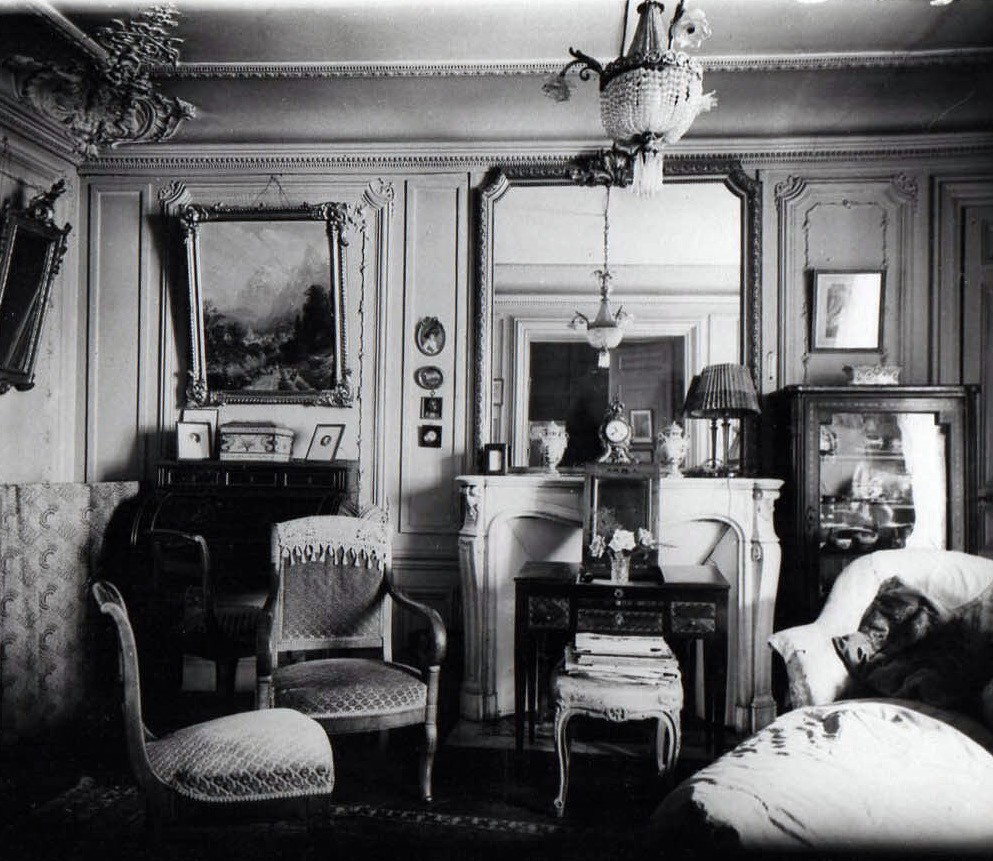 . Les objets parlent-ils ?. Les marges religieuses et intellectuelles en France au XIXe siècleComité scientifique & Comité d’organisation : Hugo CHAILLOU (Université Paris 1 - Centre d’histoire du XIXe siècle), Jean-Gatien GILBERT (Sorbonne Université - Centre d’histoire du  XIXe siècle),  Laure PESQUET (Sorbonne  Université -  Centre  d’histoire  du XIXe siècle).Contact : sophie.lhermitte@univ-paris1.frbInscription : sophie.lhermitte@univ-paris1.fr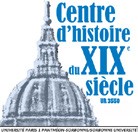 JOURNÉE DES DOCTORANTSDU CENTRE D’HISTOIRE DU XIXe SIÈCLE10 juin 2023Salle Picard - Sorbonne17, rue de la Sorbonne 75005 Paris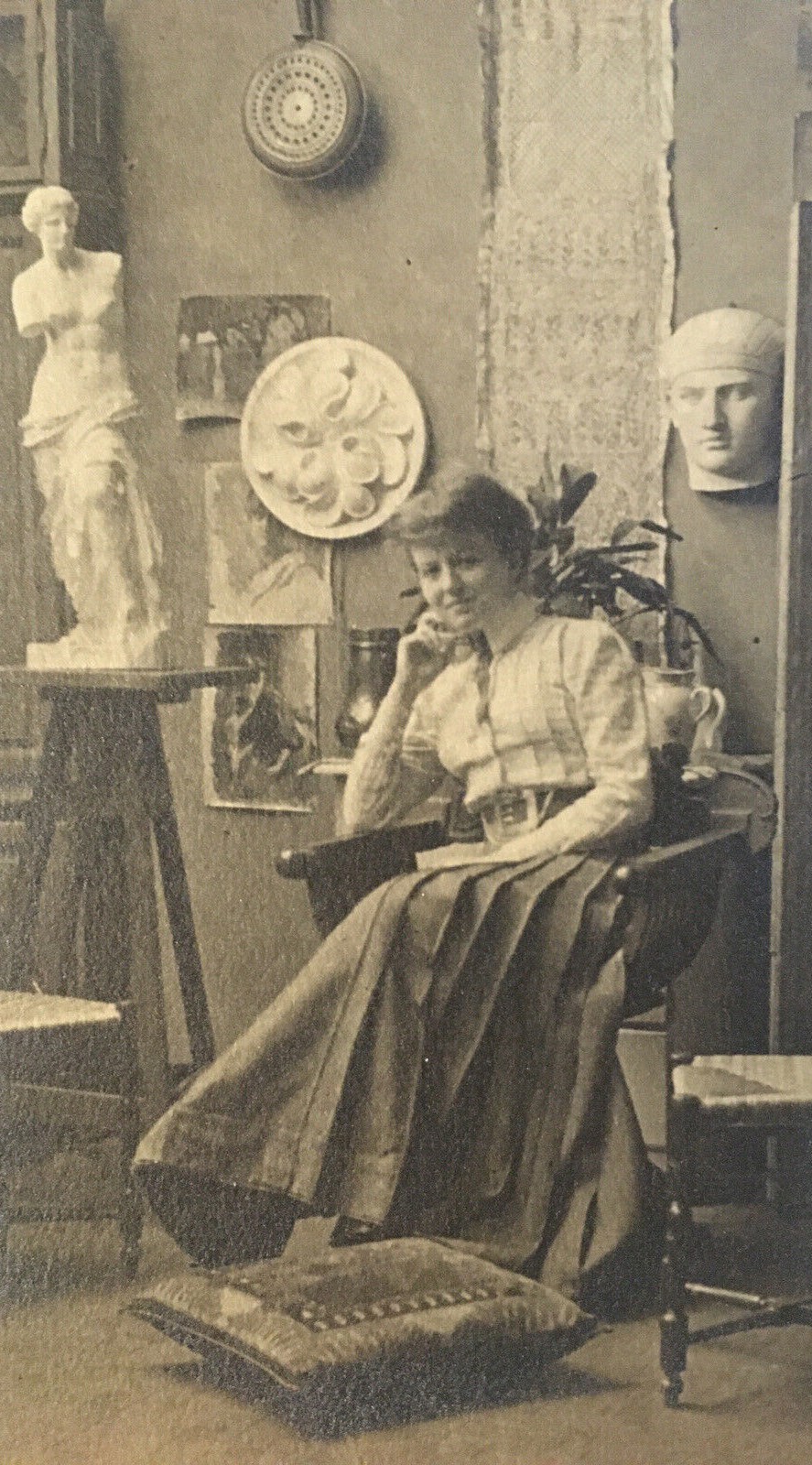 Portrait de femme, photographie vers 1900Les objets parlent-ils ?Présidence : Fabien SIMON (Université Paris Cité – ICT les Europes dans le monde, ANR IndesLing)10h00 - Accueil10h20 - Introduction du Président de séance10h30 - Pauline GUYOT (INHA, Sorbonne Université - Centre d’histoire du XIXe siècle), Faire parler les inventaires : écrire l’histoire du demi-monde au prisme de l’objet.11h15 - Alessandro GRELLI (Université Paris 1 Panthéon-Sorbonne - Centre d’histoire du XIXe), Objets spectaculaires : les panoramas militaires au XIXe siècle (1793-1816).12h00 - Victoria BERGBAUER (Princeton university), L’Empreinte de l’Enfermement : les Jeunes Libérés au XIXe siècle.12h45 - Discussions & conclusion13h00 - Buffet en compagnie des participants